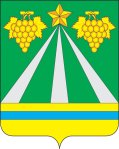 АДМИНИСТРАЦИЯ МУНИЦИПАЛЬНОГО ОБРАЗОВАНИЯ КРЫМСКИЙ РАЙОНПОСТАНОВЛЕНИЕот 19.11.2021	№ 3418город КрымскОб установлении публичного сервитута с целью размещения объекта местного значения «Объекты нефтегазосбора от ГУ, включая узлы учета. 1 этап – «Строительство нефтегазопроводов от скважин до ГУ» Анастасиевско-Троицкого месторождения» на территории Крымского района Краснодарского краяВ соответствии со статьей 23, главой V.7 Земельного кодекса Российской Федерации, учитывая сообщение о возможном установлении публичного сервитута, размещенное на официальных сайтах администрации муниципального образования Крымский район, администрации Пригородного сельского поселения Крымского района в информационно-телекоммуникационной сети Интернет, рассмотрев ходатайство об установлении публичного сервитута публичного акционерного общества «Нефтяная компания «Роснефть» (ИНН 7706107510, КПП 770601001, ОГРН 1027700043502), описание местоположения границ публичного сервитута, п о с т а н о в л я ю:1. Утвердить границы публичного сервитута с целью размещения объекта местного значения «Объекты нефтегазосбора от ГУ, включая узлы учета. 1 этап – «Строительство нефтегазопроводов от скважин до ГУ» Анастасиевско-Троицкого месторождения» в отношении частей следующих земельных участков:- земельный участок с кадастровым номером 23:15:0504001:95 площадью 3600 кв.м, расположенный по адресу: Краснодарский край, Крымский район, в границах Троицкого сельского поселения;- земельный участок с кадастровым номером 23:15:0504001:10894 площадью 300042 кв.м, расположенный по адресу: Краснодарский край, Крымский район, Троицкая площадь, Анастасиевско-Троицкое месторождение нефти и газа;- земельный участок с кадастровым номером 23:15:0504001:98 площадью 3600 кв.м, расположенный по адресу: Краснодарский край, Крымский район, в границах Троицкого сельского поселения;- земельный участок с кадастровым номером 23:15:0504001:888 площадью 7100 кв.м, расположенный по адресу: Краснодарский край, Крымский район, в границах Троицкого сельского поселения (Троицко-Анастасиевское месторождение);- земельный участок с кадастровым номером 23:15:0504001:1051 площадью 3600 кв.м, расположенный по адресу: Краснодарский край, Крымский район, в границах Троицкого сельского поселения (Троицко-Анастасиевское месторождение);- земельный участок с кадастровым номером 23:15:0504001:99 площадью 3600 кв.м, расположенный по адресу: Краснодарский край, Крымский район, в границах Троицкого сельского поселения;- земельный участок с кадастровым номером 23:15:0504001:96 площадью 3541 кв.м, расположенный по адресу: Краснодарский край, Крымский район, в границах Троицкого сельского поселения;- земельный участок с кадастровым номером 23:15:0504001:274 площадью 3600 кв.м, расположенный по адресу: Краснодарский край, Крымский район, в границах Троицкого сельского поселения (Троицко-Анастасиевское месторождение);- земельный участок с кадастровым номером 23:15:0504001:270 площадью 3600 кв.м, расположенный по адресу: Краснодарский край, Крымский район, вграницах Троицкого сельского поселения (Троицко-Анастасиевское месторождение);- земельный участок с кадастровым номером 23:15:0504001:275 площадью 3600 кв.м, расположенный по адресу: Краснодарский край, Крымский район, в границах Троицкого сельского поселения (Троицко-Анастасиевское месторождение);- земельный участок с кадастровым номером 23:15:0504001:1130 площадью 3600 кв.м, расположенный по адресу: Краснодарский край, Крымский район, в границах Троицкого сельского поселения (Троицко-Анастасиевское месторождение);- земельный участок с кадастровым номером 23:15:0000000:51 площадью 2215795 кв.м, расположенный по адресу: Краснодарский край, Крымский район, в границах ООО АПК «Крымская» подразделение «Память Ильича» (секция 17, контуры 6, 10; секция 15, контуры 1, 8, 7, 11, 18, 20, 25, 30; секция 32, контуры 25-92; секция 35, контуры 1-21; секция 34, часть контура 29; секция 10, контур 26; секция 16, контуры 1, 701, 10, 15, 16, 23, 28, 31, 36, 42, 46, 48);- земельный участок с кадастровым номером 23:15:0504001:1163 площадью 36381 кв.м, расположенный по адресу: Краснодарский край, Крымский район, в границах Троицкого сельского поселения (Троицко-Анастасиевское месторождение);- земельный участок с кадастровым номером 23:15:0504001:128 площадью 2800 кв.м, расположенный по адресу: Краснодарский край, Крымский район, в границах Троицкого сельского поселения;- земельный участок с кадастровым номером 23:15:0504001:848 площадью 3600 кв.м, расположенный по адресу: край Краснодарский, Крымский район, в границах Троицкого сельского поселения (Троицко-Анастасиевское месторождение);- земельный участок с кадастровым номером 23:15:0504001:253 площадью 3600 кв.м, расположенный по адресу: Краснодарский край, Крымский район, в границах Троицкого сельского поселения (Троицко-Анастасиевское месторождение);- земельный участок с кадастровым номером 23:15:0504001:849 площадью 3582 кв.м, расположенный по адресу: Краснодарский край, Крымский район, в границах Троицкого сельского поселения (Троицко-Анастасиевское месторождение);- земельный участок с кадастровым номером 23:15:0504001:850 площадью 3600 кв.м, расположенный по адресу: Краснодарский край, Крымский район, в границах Троицкого сельского поселения (Троицко-Анастасиевское месторождение);- земельный участок с кадастровым номером 23:15:0504001:847 площадью 3600 кв.м, расположенный по адресу: Краснодарский край, Крымский район, в границах Троицкого сельского поселения (Троицко-Анастасиевское месторождение);- земельный участок с кадастровым номером 23:15:0504000:238 площадью 1349420 кв.м, расположенный по адресу: Краснодарский край, Крымский район, в границах плана земель колхоза ПамятьИльича;- земельный участок с кадастровым номером 23:15:0504001:446 площадью 3600 кв.м, расположенный по адресу: Краснодарский край, Крымский район, в границах Троицкого сельского поселения (Троицко-Анастасиевское месторождение);- земельный участок с кадастровым номером 23:15:0504001:787 площадью 3600 кв.м, расположенный по адресу: Краснодарский край, Крымский район, в границах Троицкого сельского поселения (Троицко-Анастасиевское месторождение);- земельный участок с кадастровым номером 23:15:0504001:1164 площадью 6399 кв.м, расположенный по адресу: Краснодарский край, Крымский район, в границах Троицкого сельского поселения (Троицко-Анастасиевское месторождение);- земельный участок с кадастровым номером 23:15:0504001:940 площадью 7900 кв.м, расположенный по адресу: Краснодарский край, Крымский район, в границах Троицкого сельского поселения, Троицко-Анастасиевское месторождение;- земельный участок с кадастровым номером 23:15:0504001:1157 площадью 13100 кв.м, расположенный по адресу: Краснодарский край, Крымский район, в границах Троицкого сельского поселения (Троицко-Анастасиевское месторождение);- земельный участок с кадастровым номером 23:15:0504001:399 площадью 3600 кв.м, расположенный по адресу: Краснодарский край, Крымский район, в границах Троицкого сельского поселения (Троицко-Анастасиевское месторождение);- земельный участок с кадастровым номером 23:15:0504001:890 площадью 2400 кв.м, расположенный по адресу: Краснодарский край, Крымский район, в границах Троицкого сельского поселения (Троицко-Анастасиевское месторождение);- земельный участок с кадастровым номером 23:15:0504001:935 площадью 13300 кв.м, расположенный по адресу: Краснодарский край, Крымский район, в границах Троицкого сельского поселения, Троицко-Анастасиевское месторождение;- земельный участок с кадастровым номером 23:00:0000000:228 площадью 7232 кв.м, расположенный по адресу: Краснодарский край, Крымский район;- земельный участок с кадастровым номером 23:15:0504001:811 площадью 3600 кв.м, расположенный по адресу: Краснодарский край, Крымский район, в границах Троицкого сельского поселения (Троицко-Анастасиевское месторождение);- земельный участок с кадастровым номером 23:15:0504001:797 площадью 3571 кв.м, расположенный по адресу: Краснодарский край, Крымский район, в границах Троицкого сельского поселения (Троицко-Анастасиевское месторождение);- земельный участок с кадастровым номером 23:15:0504001:10891 площадью 262716 кв.м, расположенный по адресу: Краснодарский край, Крымский район, Троицкая площадь, Анастасиевско-Троицкое месторождение нефти и газа;- земельный участок с кадастровым номером 23:15:0504001:444 площадью 3600 кв.м, расположенный по адресу: Краснодарский край, Крымский район, в границах Троицкого сельского поселения (Троицко-Анастасиевское месторождение);- земельный участок с кадастровым номером 23:15:0504001:949 площадью 203313 кв.м, расположенный по адресу: Краснодарский край, Крымский район, в границах Троицкого сельского поселения (Троицко-Анастасиевское месторождение);- земельный участок с кадастровым номером 23:15:0504001:169 площадью 3570 кв.м, расположенный по адресу: край Краснодарский, Крымский район, в границах Троицкого сельского поселения (Троицко-Анастасиевское месторождение);- земельный участок с кадастровым номером 23:15:0504001:950 площадью 3500 кв.м, расположенный по адресу: Краснодарский край, Крымский район, в границах Троицкого сельского поселения (Троицко-Анастасиевское месторождение);- земельный участок с кадастровым номером 23:15:0504001:512 площадью 3600 кв.м, расположенный по адресу: Краснодарский край, Крымский район, в границах Троицкого сельского поселения (Троицко-Анастасиевское месторождение);- земельный участок с кадастровым номером 23:15:0504001:228 площадью 3600 кв.м, расположенный по адресу: Краснодарский край, Крымский, в границах Троицкого сельского поселения (Троицко-Анастасиевское месторождение);- земельный участок с кадастровым номером 23:15:0504001:773 площадью 3600 кв.м, расположенный по адресу: Краснодарский край, Крымский район, в границах Троицкого сельского поселения (Троицко-Анастасиевское месторождение);- земельный участок с кадастровым номером 23:15:0504001:988 площадью 3500 кв.м, расположенный по адресу: Краснодарский край, Крымский район, в границах Троицкого сельского поселения, Троицко-Анастасиевское месторождение;- земельный участок с кадастровым номером 23:15:0504001:1176 площадью 72403 кв.м, расположенный по адресу: Краснодарский край, Крымский район, в границах Троицкого сельского поселения (Троицко-Анастасиевское месторождение);- земельный участок с кадастровым номером 23:15:0504001:771 площадью 3600 кв.м, расположенный по адресу: Краснодарский край, Крымский район, в границах Троицкого сельского поселения (Троицко-Анастасиевское месторождение);- земельный участок с кадастровым номером 23:15:0504001:177 площадью 3600 кв.м, расположенный по адресу: Краснодарский край, Крымский район, в границах Троицкого сельского поселения (Троицко-Анастасиевское месторождение);- земельный участок с кадастровым номером 23:15:0504001:861 площадью 3600 кв.м, расположенный по адресу: Краснодарский край, Крымский район, в границах Троицкого сельского поселения (Троицко-Анастасиевское месторождение);- земельный участок с кадастровым номером 23:15:0504001:1013 площадью 3500 кв.м, расположенный по адресу: Краснодарский край, Крымскийрайон, в границах Троицкого сельского поселения (Троицко-Анастасиевское месторождение);- земельный участок с кадастровым номером 23:15:0504001:783 площадью 3600 кв.м, расположенный по адресу: Краснодарский край, Крымский район, в границах Троицкого сельского поселения (Троицко-Анастасиевское месторождение);- земельный участок с кадастровым номером 23:15:0504001:870 площадью 17505 кв.м, расположенный по адресу: Краснодарский край, Крымский район, в границах Троицкого сельского поселения (Троицко-Анастасиевское месторождение);- земельный участок с кадастровым номером 23:15:0504001:10890 площадью 355914 кв.м, расположенный по адресу: Краснодарский край, Крымский район, Троицкое сельское поселение, Троицкая площадь, Анастасиевско-Троицкое месторождение нефти и газа;- земельный участок с кадастровым номером 23:15:0504001:600 площадью 3600 кв.м, расположенный по адресу: Краснодарский край, Крымский район, в границах Троицкого сельского поселения (Троицко-Анастасиевское месторождение);- земельный участок с кадастровым номером 23:15:0504001:721 площадью 3600 кв.м, расположенный по адресу: Краснодарский край, Крымский район, в границах Троицкого сельского поселения (Троицко-Анастасиевское месторождение);- земельный участок с кадастровым номером 23:15:0504001:526 площадью 3600 кв.м, расположенный по адресу: Краснодарский край, Крымский район, в границах Троицкого сельского поселения (Троицко-Анастасиевское месторождение);- земельный участок с кадастровым номером 23:15:0504001:11362 площадью 28656 кв.м, расположенный по адресу: Краснодарский край, Крымскийрайон, Троицкое сельское поселение;- земельный участок с кадастровым номером 23:15:0504001:11287 площадью 112330 кв.м, расположенный по адресу: Краснодарский край, Крымский район, Троицкое сельское поселение, Троицкая площадь Анастасиевско-Троицкого месторождения;- земельный участок с кадастровым номером 23:15:0504001:882 площадью 7400 кв.м, расположенный по адресу: Краснодарский край, Крымский район, в границах Троицкого сельского поселения (Троицко-Анастасиевское месторождение);- земельный участок с кадастровым номером 23:15:0504001:79 площадью 3600 кв.м, расположенный по адресу: Краснодарский край, Крымский район, в границах Троицкого сельского поселения;- земельный участок с кадастровым номером 23:15:0504001:262 площадью 3600 кв.м, расположенный по адресу: Краснодарский край, Крымский район, в границах Троицкого сельского поселения (Троицко-Анастасиевское месторождение);- земельный участок с кадастровым номером 23:15:0504001:840 площадью 3600 кв.м, расположенный по адресу: Краснодарский край, Крымский район, в границах Троицкого сельского поселения (Троицко-Анастасиевское месторождение);- земельный участок с кадастровым номером 23:15:0504001:298 площадью 3347 кв.м, расположенный по адресу: Краснодарский край, Крымский район, в границах Троицкого сельского поселения (Троицко-Анастасиевское месторождение);- земельный участок с кадастровым номером 23:15:0504001:630 площадью 3600 кв.м, расположенный по адресу: Краснодарский край, Крымский район, в границах Троицкого сельского поселения (Троицко-Анастасиевское месторождение);- земельный участок с кадастровым номером 23:15:0504001:10920 площадью 112030 кв.м, расположенный по адресу: Краснодарский край, Крымский район, Троицкое сельское поселение, Троицкая площадь Анастасиевско-Троицкого месторождения нефти и газа;- земельный участок с кадастровым номером 23:15:0504001:563 площадью 3600 кв.м, расположенный по адресу: Краснодарский край, Крымский район, в границах Троицкого сельского поселения (Троицко-Анастасиевское месторождение);- земельный участок с кадастровым номером 23:15:0504001:997 площадью 29500 кв.м, расположенный по адресу: Краснодарский край, Крымский район, в границах Троицкого сельского поселения (Троицко-Анастасиевское месторождение);- земельный участок с кадастровым номером 23:15:0504001:67 площадью 3600 кв.м, расположенный по адресу: Краснодарский край, Крымскийрайон, в границах Троицкого сельского поселения, согласно сведениям о границах публичного сервитута (прилагаются).2. Срок публичного сервитута, указанного в пункте 1 настоящего постановления, составляет 10 лет.3. Срок, в течение которого использование земельных участков (их частей), указанных в пункте 1 настоящего постановления, в соответствии с их разрешенным использованием будет невозможно или существенно затруднено в связи с осуществлением публичного сервитута, не предусмотрен.4. Проект планировки и проект межевания территории для строительства объекта «Объекты нефтегазосбора от ГУ, включая узлы учета. 1 этап – «Строительство нефтегазопроводов от скважин до ГУ» Анастасиевско-Троицкого месторождения» утвержден постановлением администрации муниципального образования Крымский район от 29 января 2021 года № 209 «Об утверждении проекта планировки и проекта межевания территории для строительства объекта «Объекты нефтегазосбора от ГУ, включая узлы учета. 1 этап – «Строительство нефтегазопроводов от скважин до ГУ» Анастасиевско-Троицкого месторождения».5. Порядок установления зон с особыми условиями использования территорий и содержание ограничений прав на части земельных участков в границах таких зон определяются в соответствии с Правилами охраны магистральных трубопроводов, утвержденных Минэнерго Российской Федерации 29 апреля 1992 года, постановлением Госгортехнадзора Российской Федерации от 22 апреля 1992 года № 9 (вместе с «Положением о взаимоотношениях предприятий, коммуникации которых проходят в одном техническом коридоре или пересекаются»).6. Плата за публичный сервитут в отношении земельных участков, находящихся в государственной или муниципальной собственности и не обремененных правами третьих лиц, устанавливается в размере 0,01 процента кадастровой стоимости такого земельного участка за каждый год использования этого земельного участка и вносится единовременным платежом не позднее шести месяцев со дня принятия настоящего постановления.При этом плата за публичный сервитут, установленный на три года и более, не может быть менее чем 0,1 процента кадастровой стоимости земельного участка, обремененного сервитутом, за весь срок сервитута.7. Плата за публичный сервитут в отношении земельных участков, находящихся в частной собственности или находящихся в государственной или муниципальной собственности и предоставленных гражданам или юридическим лицам, определяется в соответствии с Федеральным законом от 29 июля 1998 года № 135-ФЗ «Об оценочной деятельности в Российской Федерации» и методическими рекомендациями, утвержденными федеральным органом исполнительной власти, осуществляющим функции по выработке государственной политики и нормативно-правовому регулированию в сфере земельных отношений.8. Отделу по взаимодействию со СМИ администрации муниципального образования Крымский район (Безовчук) обнародовать настоящее постановление путем размещения на официальном сайте администрации муниципального образования Крымский район www.krymsk-region.ru, зарегистрированном в качестве средства массовой информации.9. Управлению имущественных отношений администрации муниципального образования Крымский район (Самыгина) обеспечить в течение 5 рабочих дней со дня принятия настоящего постановления:1) опубликование постановления (за исключением приложений к нему) в порядке, установленном для официального опубликования (обнародования) муниципальных правовых актов уставом сельского поселения Крымского района, по месту нахождения земельных участков, указанных в пункте 1 настоящего постановления;2) направление копии постановления правообладателям земельных участков, в отношении которых установлен публичный сервитут, в соответствии с частью 5 статьи 39.42 Земельного кодекса Российской Федерации;3) направление в Управление Федеральной службы государственной регистрации, кадастра и картографии по Краснодарскому краю копии постановления и сведений о границах публичного сервитута для внесения сведений в Единый государственный реестр недвижимости в порядке, предусмотренном Федеральным законом от 13 июля 2015 года № 218-ФЗ «О государственной регистрации недвижимости»;4) направление в ПАО «НК «Роснефть» копии постановления, а также сведений о лицах, являющихся правообладателями земельных участков, в отношении которых установлен публичный сервитут.10. ПАО «НК «Роснефть» в установленном законом порядке обеспечить:1) внесение единовременным платежом плату за публичный сервитут, установленный в отношении земельных участков, находящихся в государственной или муниципальной собственности и не обремененных правами третьих лиц, не позднее шести месяцев со дня принятия настоящего постановления;2) заключение соглашений об осуществлении публичного сервитута с правообладателями земельных участков, указанных в пункте 1 настоящего постановления, за исключением земельных участков, находящихся в государственной или муниципальной собственности и не обремененных правами третьих лиц;3) приведение земельных участков, указанных в пункте 1 настоящего постановления, в состояние, пригодное для их использования в соответствии с видом разрешенного использования, в сроки, предусмотренные пунктом 8 статьи 39.50 Земельного кодекса Российской Федерации.11. Контроль за выполнением настоящего постановления возложить на заместителя главы муниципального образования Крымский район С.В.Леготину.12. Постановление вступает в силу со дня подписания.Заместитель главы муниципальногообразования Крымский район С.В.Леготина
